Bell Ringer 7:  Energy Transformations	    TODAY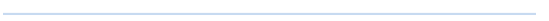       I Am 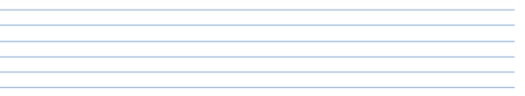  So I Can 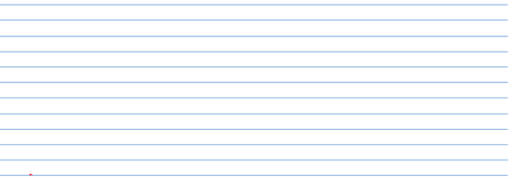 